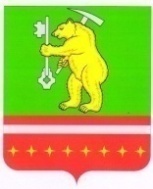 Совет депутатов  Магнитского городского поселенияКусинского  муниципального районаЧелябинской областиРЕШЕНИЕ от  23 ноября  2021г                                                                             №47Об утверждении графика  рассмотрения и принятия бюджета  Магнитского   городского поселения   на 2022г.  и плановый период 2023г. и 2024г.В   соответствии   с  Федеральным   Законом   от   06.10.2003г.  №  131-ФЗ   «Об   общих принципах   организации  местного самоуправления в Российской Федерации», Бюджетным  кодексом   Российской   Федерации,  Уставом   Магнитского   городского  поселения,  Положением  о бюджетном процессе  в Магнитском городском поселении,  Совет  депутатов Магнитского  городского поселения    РЕШАЕТ:1. Утвердить  график  рассмотрения  и принятия  бюджета на 2022г.  и плановый период 2023г. и  2024г. (график  прилагается).2. Направить данное решение  ВРИО Главы Магнитского городского поселения для подписания и  размещения на официальном сайте  Магнитского городского поселения. 3. Контроль исполнения настоящего решения возложить на комиссию  по бюджету и  социальным  вопросам.    4. Настоящее решение вступает в силу со дня его принятия.Председатель Совета депутатовМагнитского городского поселения                                        Л.М. ПеревышинаВременно исполняющий обязанностиГлавы Магнитского городского поселения                           С.А. Потеряев                                                                                                                                                                                                              Приложение № 1                                                                                                                                                                                                   к решению Совета депутатов                                                                                                                                                                                                         №47   от 23.11.2021г. Информация о планируемых датах  принятия местных бюджетовна 2022 г.  и на  плановый период 2023г. и 2024г.Временно исполняющий обязанностиГлавы Магнитского городского поселения                                              С.А. ПотеряевПредседатель Совета депутатовМагнитского городского поселения                                                          Л.М. ПеревышинаНаименованиемуниципального образования(городского .сельского поселения)Дата опубликованияпроектов в средствах массовойинформацииДатапроведенияпубличныхслушанийПланируемые даты рассмотрения представительным органомместного самоуправленияПланируемые даты рассмотрения представительным органомместного самоуправленияПланируемые даты рассмотрения представительным органомместного самоуправленияПланируемая дата внесения проекта бюджета в представительный орган местного самоуправленияНаименованиемуниципального образования(городского .сельского поселения)Дата опубликованияпроектов в средствах массовойинформацииДатапроведенияпубличныхслушанийв 1-ом  чтенииво 2 чтениив 3 чтенииПланируемая дата внесения проекта бюджета в представительный орган местного самоуправленияАдминистрация      Магнитского       городского        поселения20.11.2021г10.12.2021г21.12.2021г.20.11.2021г